GENÓTIPO POLIPLOIDEO genótipo poliploide refere-se a organismos que possuem mais de dois conjuntos completos de cromossomos em suas células. Enquanto organismos diploides têm dois conjuntos completos de cromossomos (2n), os organismos poliploides podem ter três (triploides, 3n), quatro (tetraploides, 4n), ou mais conjuntos de cromossomos. A poliploidia pode ocorrer naturalmente em alguns organismos, mas também pode ser induzida artificialmente em laboratório. Organismos poliploides podem exibir características fenotípicas diferentes de seus parentais diplóides, podendo apresentar vantagens em termos de vigor, resistência a doenças ou adaptação a diferentes ambientes.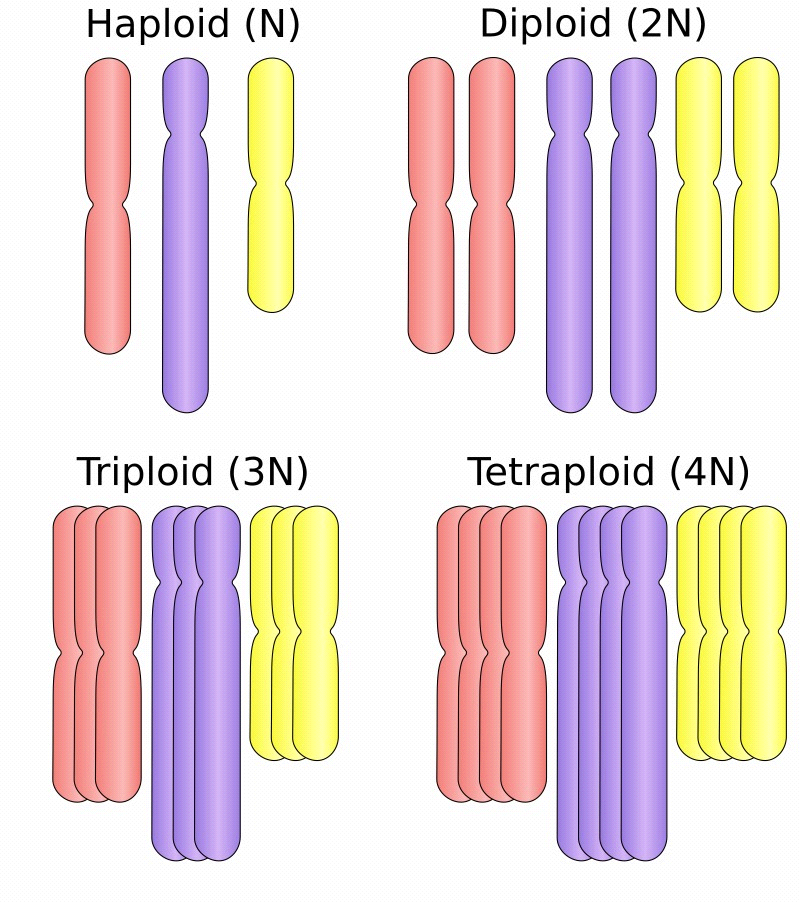 